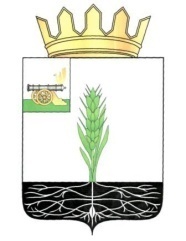 ОТДЕЛ ОБРАЗОВАНИЯ АДМИНИСТРАЦИИ МУНИЦИПАЛЬНОГО ОБРАЗОВАНИЯ «ПОЧИНКОВСКИЙ РАЙОН» СМОЛЕНСКОЙ ОБЛАСТИПРИКАЗот  24  сентября  2019 года                                                                        № 274 б О   проведении  Всероссийской олимпиадышкольников в 2019-2020 учебном  году           На основании Порядка проведения Всероссийской олимпиады школьников, утвержденного приказом Министерства образования и науки Российской Федерации от 18.11.2013 года № 1252 (в ред. приказа Минобрнауки России от 17.03.2015 года № 249) и приказа Департамента Смоленской области по образованию и  науке от  09.09.2018 года № 709 - ОД      приказываю:	Директорам общеобразовательных организаций провести школьный этап Всероссийской предметной олимпиады школьников до 26 октября 2019 года. Установить следующие сроки и время начала проведения муниципального этапа Всероссийской предметной олимпиады школьников:01 ноября 2019 года, 10-00:- история (7, 8, 9, 10, 11 классы);          - технология (7, 8-9, 10-11 классы).ноября 2019 года, 10-00:           - физика (7, 8, 9, 10, 11 классы);           - технология (7, 8-9, 10-11 классы).      08 ноября 2019 года, 10-00:           - обществознание (7, 8, 9, 10-11 классы).09 ноября 2019 года, 10-00:русский язык (7-8, 9, 10-11 классы);               - физическая культура (7-8, 9-11 классы).      15 ноября  2019 года, 10-00:- основы безопасности жизнедеятельности (7-8, 9, 10-11 классы);иностранный язык (немецкий язык) (7-8, 9-11 классы).ноября  2019 года, 10-00:- основы безопасности жизнедеятельности (7-8, 9, 10-11 классы);-иностранный язык (немецкий язык) – устный тур (7-8, 9-11                классы);астрономия (7, 8, 9, 10, 11 классы).22 ноября  2019 года, 10-00:- математика (7-8, 9, 10, 11 классы);- мировая художественная культура (7-8, 9, 10, 11 классы).23 ноября  2019 года, 10-00:- право (7-8, 9, 10, 11 классы).29 ноября 2019 года, 10-00:биология (7, 8, 9, 10, 11 классы).           30 ноября 2019 года, 10-00:                 - литература (7-8, 9-11 классы);                 - химия (7-8, 9, 10, 11 классы) – теоретический тур; - экономика (7-11 классы).            06 декабря 2019 года, 10-00:- химия (9, 10, 11 классы) – практический тур;- информатика (7-8, 9-11 классы).             07 декабря 2019 года, 10-00:- экология (7, 8, 9, 10-11 классы);иностранный язык (английский язык) (7-8, 9-11 классы).              13 декабря 2019 года, 10-00:- иностранный язык (английский язык) - устный тур (7-8, 9-11 классы).14 декабря 2019 года, 10-00:- география (7, 8, 9, 10, 11 классы).Определить местом проведения олимпиад МБОУ СШ № 1 имени А. Твардовского г. Починка, МБОУ СШ № 2 г. Починка.Утвердить состав оргкомитета муниципального этапа олимпиады школьников (приложение № 1).Утвердить состав  жюри  муниципального этапа олимпиады школьников (приложение  №2).Мамонтовой А.А., старшему менеджеру Отдела образования, Илларионову С.А., менеджеру Отдела образования, Игнатовой Н.В., менеджеру Отдела образования, Рожковой Н.Н., менеджеру Отдела образования,  обеспечить внесение данных о победителях и призерах муниципального этапа Всероссийской олимпиады школьников, участников регионального этапа Всероссийской олимпиады школьников, в базу данных участников олимпиады на сайте Департамента Смоленской области по образованию и науке  до 25 декабря 2019 года.Мамонтовой А.А., старшему менеджеру Отдела образования, Илларионову С.А., менеджеру Отдела образования, Игнатовой Н.В., Рожковой Н.Н., менеджеру Отдела образования, обеспечить проведение муниципального этапа Всероссийской предметной олимпиады школьников в установленные сроки.Контроль за исполнением настоящего приказа возложить на                 Тарасенкову Н.М., ведущего специалиста Отдела образования.Начальник Отдела образования                                                  О.В. Полякова С приказом ознакомлены:                         Тарасенкова Н.М.Мамонтова А.А   Илларионов С.А.Игнатова Н.В.Рожкова Н.Н.Приложение № 1 к приказу                                                                                                   №  б от .09. 2019 года                                                                                                         Состав оргкомитета муниципального этапа Всероссийской олимпиады школьниковПолякова О.В. – председатель, начальник Отдела образования. Тарасенкова Н.М. – заместитель председателя, ведущий  специалист Отдела образования.Иванова Т.А. – секретарь, менеджер Отдела образования. Мамонтова А.А. – старший менеджер Отдела образования.Игнатова Н.В. – менеджер Отдела образования.Илларионов С.А. - менеджер Отдела образования. Рожкова Н.Н. - менеджер Отдела образования.Приложение № 2 к приказу                                                                                                   №  б от  .09. 2019 года                                                                                                         Состав предметных жюриИностранный язык Английский языкЧеремисина Т. В., учитель МБОУ Шаталовской СШ Позднякова М. В., председатель, учитель МБОУ Шаталовской СШСорокина Т.С.,  учитель МБОУ СШ № 1 имени А. Твардовского г. ПочинкаМартина Н. В., учитель МБОУ Мурыгинской СШФедосеенкова А.В., учитель МБОУ Даньковской ОШТарасенкова Н.М., ведущий специалист Отдела образованияНемецкий языкКулешова С.Ю., учитель МБОУ Княжинской ОШСавченкова Т. В., учитель МБОУ Стодолищенской СШМихалькова З. В., председатель, учитель МБОУ Лучесской ОШ им. В.Ф. Михалькова  История Кабанова Т.В.,  председатель, учитель МБОУ СШ № 2 г. ПочинкаСкоблякова Е.В., учитель МБОУ Стодолищенской  СШ Старовойтова Л.А.,  учитель МБОУ Мачулинской ОШБастракова Л.К., учитель МБОУ Переснянской СШОбществознание Савченкова И.В., учитель МБОУ Мурыгинской СШГорбачева Н.А., учитель МБОУ СШ № 1 имени А. Твардовского г. ПочинкаПавлова А.С., председатель, учитель МБОУ СШ №2 г. ПочинкаСтепанов В.В., Понкратов И.В., учитель МБОУ Лучесской ОШ им. В.Ф. Михалькова  Кабанова Т.В.,  председатель, учитель МБОУ СШ № 2 г. ПочинкаПанькив И.Р., учитель МБОУ Тростянской  ОШМамонтова А.А., старший менеджер Отдела образованияПраво Горбачева Н.А., председатель, учитель МБОУ СШ № 1 имени А. Твардовского г. ПочинкаКабанова Т.В., учитель МБОУ СШ № 2 г. ПочинкаМамонтова А.А., старший менеджер Отдела образованияМатематика Мартыненкова Г.А., председатель, учитель МБОУ Прудковской СШЛухтенкова Н.А., учитель МБОУ СШ № 1 имени А. Твардовского г. ПочинкаРезакова Г.А., учитель МБОУ СШ № 2 г. ПочинкаКулагина Т.В., учитель МБОУ СШ № 1 имени А. Твардовского г. ПочинкаКузнецова Е.А., учитель МКОУ Стригинской  ОШ Нурпеисова Т. П., учитель МБОУ Лучесской ОШ им. В.Ф. Михалькова  Физика Илларионова Г.Ф., председатель учитель МБОУ Прудковской СШОсипова С.Н., учитель МБОУ СШ № 2 г. ПочинкаАверьянова О.В., учитель МБОУ Шаталовской  СШИнформатика Борисова С.А., председатель, учитель МБОУ СШ № 2 г. ПочинкаМолчанов С.А., учитель МБОУ Васьковской СШКарпенкова М.В. – учитель МБОУ Дивинской СШ БиологияНевзорова В.П., председатель, учитель МБОУ СШ № 1 имени А. Твардовского г. ПочинкаШлапакова С.В., учитель МБОУ Прудковской СШ Гореликова С.В., учитель МБОУ Мурыгинской СШАнтонова Л.В., учитель МБОУ Переснянской СШВоронина Г.Н., учитель МБОУ Шаталовской СШАнахова Н.А., учитель МБОУ Дивинской СШЯкушева А.Н.,  учитель МБОУ СШ №2 г. Починка  Инсапова Д.Е., учитель МБОУ Стодолищенской СШЭкология     1. Невзорова В.П., председатель, учитель МБОУ СШ № 1 имени А. Твардовского г. Починка     2. Якушева А.Н.,  учитель МБОУ СШ №2 г. Починка       3. Шлапакова С.В., учитель МБОУ Прудковской СШ     4. Михальченкова Л.Н., учитель МБОУ Княжинской ОШ Химия Михалева Т.Н., председатель, учитель МБОУ Шаталовской СШ Марченкова Т.В., учитель МБОУ Прудковской СШ Илларионова Ю.С., учитель МБОУ СШ № 2 г. ПочинкаГеография Бурсова А.А., учитель МБОУ Дивинской СШ Михальченкова Л.Н., учитель МБОУ Княжинской ОШ Антонова Л.В., учитель МБОУ Переснянской СШБаринова А.А., председатель, учитель МБОУ СШ № 1 имени А. Твардовского г. Починка Шугарова Е.И., учитель МБОУ Стодолищенской СШЯкушева А.Н.,  учитель МБОУ СШ №2 г. Починка  Русский язык Егорова О.В., учитель МБОУ Шаталовской СШЩербакова Е.А., учитель МБОУ СШ № 2 г. Починка Покладова Т.Н., учитель МБОУ СШ № 1 имени А. Твардовского г. Починка Иванченко О.М., учитель МБОУ СШ № 1 имени А. Твардовского г. Починка  Шептунова Т.В., учитель МБОУ СШ № 2 г. ПочинкаЗуськова Т.А., учитель МКОУ Климщинской  СШ Кузьменкова Т.А., учитель МБОУ Стодолищенской СШИлык О.Н., председатель, учитель МБОУ Дивинской  СШ Мамонтова А.А., старший менеджер Отдела образованияЛитература Прокофьева Т.Д., председатель, учитель МБОУ Шаталовской СШИлык О.Н., учитель МБОУ Дивинской СШ Петрова М.В., учитель МБОУ Прудковской  СШ  Столярова А.А., учитель МБОУ СШ № 1 имени А. Твардовского г. ПочинкаДмитриева Г.И., учитель МБОУ СШ №1 имени А. Твардовского г. Починка Калтыгина Е.Е., учитель МБОУ СШ № 2 г. ПочинкаАбдулова М.В., учитель МБОУ Переснянской СШПавлюченкова М.Н., учитель МКОУ Климщинской  СШ Мамонтова А.А., старший менеджер Отдела образованияФизическая культура Петроченкова Л.А. – председатель, учитель МБОУ Прудковской СШСамофаева О.М., учитель МБОУ СШ № 1 имени А. Твардовского г. ПочинкаБодунова Т.М., учитель МБОУ Лучесской  ОШ им. В.Ф. Михалькова  Ковалев С.Е, учитель МБОУ СШ № 2 г. ПочинкаФомченков А.Н., учитель МБОУ Стодолищенской СШТимошенкова О.В., учитель МБОУ Мурыгинской СШБольт Ю.В., учитель МБОУ СШ № 2 г. ПочинкаЧоколюк А.В., учитель МБОУ Княжинской ОШОБЖКузнецов П.Л., председатель,  учитель МКОУ Стригинской ОШ Игнащенков В.Н., учитель МБОУ Шаталовской СШ Трапезников М.П., учитель МБОУ СШ №1 имени А. Твардовского г. Починка    Анисимов В.А., учитель МБОУ Дивинской  СШПантюхов В.А., учитель МБОУ Васьковской СШ МХККалинкина Е.А., председатель, учитель МБОУ СШ № 2 г. ПочинкаГлушакова О.Ф., учитель МБОУ СШ №1 имени А. Твардовского г. Починка    Мамонтова А.А.,  старший менеджер Отдела ОбразованияТехнология     1. Мамичев Д.И., председатель, учитель МБОУ Шаталовской СШ    2. Строгова Е.Е., учитель МБОУ Лучесской  ОШ им. В.Ф. Михалькова      3. Кузьмина И.Н., учитель МБОУ СШ № 2 г. Починка